99999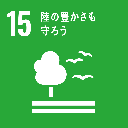 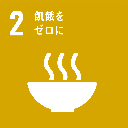 関西支部定時総会講演会 予稿集／講演論文集原稿の見本（その１）A Sample of Manuscript of Submitted Paper to JSME Kansai Annual Meeting　　　　　　　　　　　　　学　○田中　一郎　(阪神大) ，正　鈴木　次郎　(京滋重工)　　　　　　　　　　　　　正　　山田　三郎　(京阪大)Ichiro TANAKA, Hanshin UniversityJiro SUZUKI, Keiji Heavy IndustriesSaburo YAMADA, Keihan UniversityKeywords: 関西支部，定時総会，原稿執筆，〆切厳守アブストラクト（邦文もしくは英文）〇〇〇〇〇〇〇〇〇〇〇〇〇〇〇〇〇〇〇〇〇〇〇〇〇〇〇〇〇〇〇〇〇〇〇〇〇〇〇〇〇〇〇〇〇〇〇〇〇〇〇〇〇〇〇〇〇〇〇〇〇〇〇〇〇〇〇〇〇〇〇〇〇〇〇〇〇〇〇〇〇〇〇〇〇〇〇〇〇〇〇〇〇〇〇〇〇〇〇〇〇〇〇〇〇〇〇〇〇〇〇〇〇〇〇〇〇〇〇〇〇〇〇〇〇〇〇〇〇〇〇〇〇〇〇〇〇〇〇〇〇〇〇〇〇〇〇〇〇〇〇〇〇〇〇〇〇〇〇〇〇〇〇〇〇〇〇〇〇〇〇〇〇〇〇〇〇〇〇〇〇〇〇〇〇〇〇〇〇〇〇〇〇〇〇〇〇〇〇〇〇〇〇〇〇〇〇〇〇〇〇〇〇〇〇〇〇〇〇〇〇〇〇〇〇〇〇〇〇〇〇〇〇〇〇〇〇〇〇〇〇〇〇〇〇〇〇〇〇〇〇〇〇〇〇〇〇〇〇〇〇〇〇〇〇〇〇〇〇〇〇〇〇〇〇〇〇〇〇〇〇〇〇〇〇〇〇〇〇〇．